ВОСПИТАНИЕ И ОБУЧЕНИЕ ДЕТЕЙ С НАРУШЕНИЯМИ РАЗВИТИЯ. –  2016. – № 5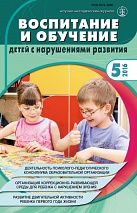 Деятельность психолого-педагогического консилиума образовательной организации. Организация коррекционно-развивающей среды для ребенка с нарушением зрения. Развитие двигательной активности ребенка первого года жизни.Шматко Н.Д. Реализация образовательных маршрутов для детей с нарушениями слуха: выбор типа класса.В статье представлено, как на практике может быть реализован образовательный маршрут, предложенный ПМПК. Рассмотрена его реализация через выбор типа класса, обучение в котором будет адекватно для конкретного ребенка с нарушенным слухом с учетом уровня его общего и речевого развития.Баталов А.С. Деятельность психолого-педагогического консилиума образовательной организации в условиях введения ФГОС НОО обучающихся с ОВЗ.В статье рассматривается деятельность психолого-педагогического консилиума в образовательной организации: описываются вопросы создания консилиума, направления его работы, деятельность по обеспечению специальных образовательных условий, участие в реализации адаптированных основных общеобразовательных программ. Представлен опыт работы консилиума по разработке индивидуальной программы сопровождения ребенка с особыми образовательными потребностями.Забелич Д.Н. Состояние сформированности жизненных компетенций детей с тяжелыми множественными нарушениями развития как основа планирования коррекционной работы.Статья посвящена анализу результатов исследования сформированности жизненных компетенций у детей с тяжелыми множественными нарушениями развития, обучающихся в центре коррекционно-развивающего обучения и реабилитации.Мясникова Л.В. Создание коррекционно-развивающей среды для слепого ребенка в домашних условиях.В статье изложены основные принципы организации коррекционно-развивающей среды в условиях семьи, имеющей ребенка с тяжелой зрительной патологией. Раскрывается роль коррекционно-развивающей среды в психическом развитии слепых детей раннего и дошкольного возраста, рассматриваются правила построения такой среды в домашних условиях и необходимость организации занятий в естественной для ребенка среде.Демидова И.Е. Методические приемы работы с географическими картами материков в школах для слепых и слабовидящих обучающихся. В статье представлены алгоритмы действий при работе с географическими картами материков, способствующие более прочному усвоению картографических знаний и повышению качества усвоения программного материала по географии в целом. В качестве примера представлена работа над формированием понятия «Природный комплекс территории».Бодренкова Л.Г. Как подготовить ребенка с нарушением зрения к посещению врача-офтальмолога.В статье представлены практические рекомендации для родителей и педагогов по подготовке ребенка к посещению врача. Особое внимание уделено специфике посещения слепым или слабовидящим ребенком врача-офтальмолога. Рекомендации могут быть использованы родителями всех детей, испытывающих трудности при прохождении медицинских процедур.Николай Н.М. Время подвижников: Анна Адлер (часть 2).Продолжение исторического исследования (первая часть статьи опубликована в № 4 за 2016 г.) посвящено неутомимой деятельности А.А. Адлер с 90-х гг. XIX в. до кончины в 1924 г. Проанализирована работа II съезда русских деятелей по техническому и профессиональному образованию (1895–1896 гг.): приводятся некоторые положения из доклада на XII секции этого съезда А.А. Адлер, сообщения А.И. Скребицкого, других деятелей тифло- и сурдопедагогики России конца XIX в. Рассказывается о деятельности А.А. Адлер во время русско-японской и Первой мировой войн, в послереволюционные годы, в частности о ее сотрудничестве с зародившимся в 1923 г. Всероссийским обществом слепых (ВОС).Обучение жизни с помощью жизни (к выходу книги М. Квятковской «Глубоко непонятые дети»).Разенкова Ю. А. Развитие двигательной активности ребенка первого года жизни.